АДМИНИСТРАЦИЯ  МУНИЦИПАЛЬНОГО  ОБРАЗОВАНИЯТИХВИНСКИЙ  МУНИЦИПАЛЬНЫЙ  РАЙОН ЛЕНИНГРАДСКОЙ  ОБЛАСТИ(АДМИНИСТРАЦИЯ  ТИХВИНСКОГО  РАЙОНА)ПОСТАНОВЛЕНИЕ	15 декабря 2023 г.	01-3237-аот __________________________ № _________В соответствии с Федеральным законом от 27 июля 2010 года                 № 210‑ФЗ «Об организации предоставления государственных и муниципальных услуг» (с изменениями), распоряжением Правительства Ленинградской области от » Об утверждении типового (рекомендованного) перечня муниципальных услуг органов местного самоуправления Ленинградской области, предоставление которых осуществляется по принципу «одного окна» в многофункциональных центрах предоставления государственных и муниципальных услуг», постановлением администрации Тихвинского района от 22 марта 2012 года № 01‑600‑а «Об утверждении Порядка разработки и утверждения административных регламентов предоставления муниципальных услуг», протоколом заседания комиссии по повышению качества и доступности предоставления государственных и муниципальных услуг в Ленинградской области от 29 ноября 2022 года, администрация Тихвинского района ПОСТАНОВЛЯЕТ:Утвердить административный регламент администрации муниципального образования Тихвинский муниципальный район Ленинградской области по предоставлению муниципальной услуги «Выдача разрешений на выполнение авиационных работ, парашютных прыжков, демонстрационных полётов воздушных судов, полётов беспилотных воздушных судов (за исключением полётов беспилотных воздушных судов с максимальной взлётной массой менее 0,25 кг), подъёма привязных аэростатов над населёнными пунктами муниципального образования Тихвинский муниципальный район Ленинградской области, а также посадки (взлёта) на расположенные в границах населённых пунктов площадки, сведения о которых не опубликованы в документах аэронавигационной информации».Признать утратившими силу постановления администрации Тихвинского района:от 21 июня 2022 года № 01‑1349‑а «Об утверждении административного регламента администрации муниципального образования Тихвинский муниципальный район Ленинградской области «Выдача разрешений на выполнение авиационных работ, парашютных прыжков, демонстрационных полётов воздушных судов, полётов беспилотных воздушных судов (за исключением полётов беспилотных воздушных судов с максимальной взлётной массой менее 0,25 кг), подъёма привязных аэростатов над населёнными пунктами муниципального образования Тихвинский муниципальный район Ленинградской области, а также посадки (взлёта) на расположенные в границах населённых пунктов площадки, сведения о которых не опубликованы в документах аэронавигационной информации»;от 13 марта 2023 года № 01‑581‑а «О внесении изменений в постановление администрации Тихвинского района от 21 июня 2012 года № 01‑1349‑а «Об утверждении административного регламента администрации муниципального образования Тихвинский муниципальный район Ленинградской области «Выдача разрешений на выполнение авиационных работ, парашютных прыжков, демонстрационных полётов воздушных судов, полётов беспилотных воздушных судов (за исключением полётов беспилотных воздушных судов с максимальной взлётной массой менее 0,25 кг), подъёма привязных аэростатов над населёнными пунктами муниципального образования Тихвинский муниципальный район Ленинградской области, а также посадки (взлёта) на расположенные в границах населённых пунктов площадки, сведения о которых не опубликованы в документах аэронавигационной информации»; от 30 июня 2023 года № 01‑1673‑а «О внесении изменений в постановление администрации Тихвинского района от 21 июня 2012 года № 01‑1349‑а «Об утверждении административного регламента администрации муниципального образования Тихвинский муниципальный район Ленинградской области «Выдача разрешений на выполнение авиационных работ, парашютных прыжков, демонстрационных полётов воздушных судов, полётов беспилотных воздушных судов (за исключением полётов беспилотных воздушных судов с максимальной взлётной массой менее 0,25 кг), подъёма привязных аэростатов над населёнными пунктами муниципального образования Тихвинский муниципальный район Ленинградской области, а также посадки (взлёта) на расположенные в границах населённых пунктов площадки, сведения о которых не опубликованы в документах аэронавигационной информации»; от 19 октября 2023 года № 01‑2614‑а «О внесении изменений в постановление администрации Тихвинского района от 21 июня 2012 года № 01‑1349‑а «Об утверждении административного регламента администрации муниципального образования Тихвинский муниципальный район Ленинградской области «Выдача разрешений на выполнение авиационных работ, парашютных прыжков, демонстрационных полётов воздушных судов, полётов беспилотных воздушных судов (за исключением полётов беспилотных воздушных судов с максимальной взлётной массой менее 0,25 кг), подъёма привязных аэростатов над населёнными пунктами муниципального образования Тихвинский муниципальный район Ленинградской области, а также посадки (взлёта) на расположенные в границах населённых пунктов площадки, сведения о которых не опубликованы в документах аэронавигационной информации».Опубликовать настоящее постановление в газете «Трудовая слава», обнародовать административный регламент в сети Интернет на официальном сайте Тихвинского района (http://tikhvin.org), разместить административный регламент в Реестре государственных и муниципальных услуг в течении 15 дней после опубликования.Разместить административный регламент в реестре государственных и муниципальных услуг в течение 15 дней после опубликования.Контроль за исполнением настоящего постановления возложить на заместителя главы администрации Тихвинского района по безопасности.Данное постановление вступает в силу с момента подписания.Глава администрации							Ю. А. НаумовМинина Ирина Адамовна,8(81367) 71-611СОГЛАСОВАНО:	РАССЫЛКА:УТВЕРЖДЕНпостановлением администрацииТихвинского районаот 15 декабря 2023 г. № 01-3237-а(приложение)АДМИНИСТРАТИВНЫЙ РЕГЛАМЕНТ
администрации муниципального образования 
Тихвинский муниципальный район Ленинградской области 
по предоставлению муниципальной услуги «Выдача разрешений на выполнение авиационных работ, парашютных прыжков, демонстрационных полётов воздушных судов, полётов беспилотных воздушных судов (за исключением полётов беспилотных воздушных судов с максимальной взлётной массой менее 0,25 кг), подъёма привязных аэростатов над населёнными пунктами муниципального образования Тихвинский муниципальный район Ленинградской области, а также посадки (взлёта) на расположенные в границах населённых пунктов площадки, сведения о которых не опубликованы в документах аэронавигационной информации»
(сокращённое наименование: «Выдача разрешений на выполнение авиационных работ, парашютных прыжков») (далее – административный регламент) Общие положения Административный регламент администрации муниципального образования Тихвинский муниципальный район Ленинградской области по предоставлению муниципальной услуги «Выдача разрешений на выполнение авиационных работ, парашютных прыжков, демонстрационных полётов воздушных судов, полётов беспилотных воздушных судов (за исключением полётов беспилотных воздушных судов с максимальной взлётной массой менее 0,25 кг), подъёма привязных аэростатов над населёнными пунктами муниципального образования Тихвинский муниципальный район Ленинградской области, а также посадки (взлёта) на расположенные в границах населённых пунктов площадки, сведения о которых не опубликованы в документах аэронавигационной информации» (далее – административный регламент) устанавливает порядок и стандарт предоставления муниципальной услуги. Заявителями, имеющими право на получение муниципальной услуги, посредством обращения в многофункциональный центр предоставления государственных и муниципальных услуг являются:физические лица;индивидуальные предприниматели;юридические лица.Представлять интересы заявителя имеют право:лица, действующие в соответствии с учредительными документами от имени юридического лица без доверенности;представители юридического лица, индивидуального предпринимателя или физического лица в силу полномочий на основании доверенности. Информация о месте нахождения, многофункционального центра предоставления государственных и муниципальных услуг, графике работы, контактных телефонах (далее – сведения информационного характера) размещаются:на информационном стенде в администрации Тихвинского района, на официальном сайте администрации Тихвинского района: https://tikhvin.org/;на сайте Государственного бюджетного учреждения Ленинградской области «Многофункциональный центр предоставления государственных и муниципальных услуг» (далее – ГБУ ЛО «МФЦ»): http://mfc47.ru/;на Портале государственных и муниципальных услуг (функций) Ленинградской области (далее – ПГУ ЛО)/ на Едином портале государственных услуг (далее – ЕПГУ): https://gu.lenobl.ru/Pgu/ https://www.gosuslugi.ru/;в государственной информационной системе «Реестр государственных и муниципальных услуг (функций) Ленинградской области»: http://rgu4.lenreg.ru/. Стандарт предоставления муниципальной услуги Полное наименование муниципальной услуги предоставляемой администрацией Тихвинского района «Выдача разрешений на выполнение авиационных работ, парашютных прыжков, демонстрационных полётов воздушных судов, полётов беспилотных воздушных судов (за исключением полётов беспилотных воздушных судов с максимальной взлётной массой менее 0,25 кг), подъёма привязных аэростатов над населёнными пунктами муниципального образования Тихвинский муниципальный район Ленинградской области, а также посадки (взлёта) на расположенные в границах населённых пунктов площадки, сведения о которых не опубликованы в документах аэронавигационной информации» Сокращённое наименование: «Выдача разрешений на выполнение авиационных работ, парашютных прыжков». Муниципальную услугу предоставляет: структурное подразделение администрации Тихвинского района (далее-администрация, ОМСУ), отдел безопасности и мобилизационной подготовки (далее-отдел), в предоставлении муниципальной услуги участвуют: ГБУ ЛО «МФЦ».Заявление на получение муниципальной услуги с комплектом документов принимаются:при личной явке:в филиалах, отделах, удалённых рабочих местах ГБУ ЛО «МФЦ», в Государственном бюджетном учреждении «Многофункциональный центр предоставления государственных и муниципальных услуг Тихвинского муниципального района Ленинградской области» (далее – ГБУ «МФЦ Тихвинского МР ЛО»);без личной явки:почтовым отправлением в администрацию Тихвинского района;в электронной форме в администрацию Тихвинского района, через личный кабинет заявителя на ПГУ ЛО/ ЕПГУ.Заявитель может записаться на приём для подачи заявления о предоставлении услуги следующими способами:посредством ПГУ ЛО/ЕПГУ – в ГБУ «МФЦ Тихвинского МР ЛО»;по телефону ГБУ «МФЦ Тихвинского МР ЛО» 8‑800‑101‑47‑47, 8‑812‑775‑47‑47 E‑mail: info_tihvin@mfc47.ru.;Для записи заявитель выбирает любую свободную для приёма дату и время в пределах установленного в ГБУ «МФЦ Тихвинского МР ЛО» графика приёма заявителей. В целях предоставления муниципальной услуги установление личности заявителя может осуществляться в ходе личного приёма посредством предъявления паспорта гражданина Российской Федерации либо иного документа, удостоверяющего личность, в соответствии с законодательством Российской Федерации или посредством идентификации и аутентификации с использованием информационных технологий, предусмотренных частью 18 статьи 14.1 Федерального закона от 27 июля 2006 года № 149‑ФЗ «Об информации, информационных технологиях и о защите информации» (при наличии технической возможности). При предоставлении муниципальной услуги в электронной форме идентификация и аутентификация могут осуществляться посредством:единой системы идентификации и аутентификации или иных государственных информационных систем, если такие государственные информационные системы в установленном Правительством Российской Федерации порядке обеспечивают взаимодействие с единой системой идентификации и аутентификации, при условии совпадения сведений о физическом лице в указанных информационных системах;единой системы идентификации и аутентификации и единой информационной системы персональных данных, обеспечивающей обработку, включая сбор и хранение, биометрических персональных данных, их проверку и передачу информации о степени их соответствия предоставленным биометрическим персональным данным физического лица. Результатом предоставления муниципальной услуги является:выдача разрешения на выполнение авиационных работ, парашютных прыжков, демонстрационных полётов воздушных судов, полётов беспилотных полётов беспилотных воздушных судов (за исключением полётов беспилотных воздушных судов с максимальной взлётной массой менее 0,25 кг), подъёмов привязных аэростатов, а также посадки (взлёта) на площадки, расположенные в границах муниципального образования Тихвинский муниципальный район Ленинградской области, а также посадки (взлёта) на расположенные в границах населённых пунктов площадки, сведения о которых не опубликованы в документах аэронавигационной информации»;мотивированный отказ в выдаче разрешения на выполнение авиационных работ, парашютных прыжков, демонстрационных полётов воздушных судов, полётов беспилотных воздушных судов (за исключением полётов беспилотных воздушных судов с максимальной взлётной массой менее 0,25 кг), подъёмов привязных аэростатов, а также посадки (взлёта) на площадки, расположенные в границах муниципального образования Тихвинский муниципальный район Ленинградской области, а также посадки (взлёта) на расположенные в границах населённых пунктов площадки, сведения о которых не опубликованы в документах аэронавигационной информации»Результат предоставления муниципальной услуги предоставляется (в соответствии со способом, указанным заявителем при подаче заявления и документов):при личной явке: в филиал ГБУ «МФЦ Тихвинского МР ЛО» (далее ‑ МФЦ);в филиал, отдел удалённых рабочих мест ГБУ ЛО «МФЦ»;без личной явки:почтовым отправлением;на адрес электронной почты;в электронной форме через личный кабинет заявителя на ПГУ ЛО/ЕПГУ. Срок предоставления муниципальной услуги составляет 20 рабочих дней с даты поступления (регистрации) заявления в администрацию Тихвинского района. Правовые основания для предоставления муниципальной услуги:Федеральный закон Российской Федерации от 19 марта 1997 года № 60‑ФЗ «Воздушный кодекс Российской Федерации»;Постановление Правительства Российской Федерации от 11 марта 2010 года № 138 «Об утверждении Федеральных правил использования воздушного пространства Российской Федерации»;Постановление Правительства Российской Федерации от 25 мая 2019 года № 658 «Об утверждении Правил учёта беспилотных гражданских воздушных судов с максимальной взлётной массой от 0,25 килограмма до 30 килограммов, ввезённых в Российскую Федерацию или произведённых в Российской Федерации» (с изменениями, постановление Правительства РФ от 19 марта 2022 года № 415 «О внесении изменений  в Постановление Правительства Российской Федерации от 25 мая 2019 года № 658 «Об утверждении Правил учёта беспилотных гражданских воздушных судов с максимальной взлётной массой от 0,25 килограмма до 30 килограммов, ввезённых в Российскую Федерацию или произведённых в Российской Федерации»;Приказ Министерства транспорта Российской Федерации от 16 января 2012 года № 6 «Об утверждении Федеральных авиационных правил «Организация планирования использования воздушного пространства Российской Федерации»;Приказ Министерства транспорта Российской Федерации от 11 мая 2022 года № 172 «Об установлении запретных зон»;Приказ Министерства транспорта Российской Федерации от 12 января 2022 года № 10 «Об утверждении Федеральных авиационных правил «Требования к юридическим лицам, индивидуальным предпринимателям, осуществляющим коммерческие воздушные перевозки. Форма и порядок выдачи документа, подтверждающего соответствие юридического лица, индивидуального предпринимателя требованиям федеральных авиационных правил. Порядок приостановления действия, введения ограничений в действие и аннулирования документа, подтверждающего соответствие юридического лица, индивидуального предпринимателя требованиям федеральных авиационных правил»;Приказ Министерства транспорта Российской Федерации от 11 мая 2022 года № 173 «Об установлении постоянных зон ограничения полётов и временных зарезервированных зон ограничения полётов». Исчерпывающий перечень документов, необходимых в соответствии с законодательными или иными нормативными правовыми актами для предоставления муниципальной услуги, подлежащих представлению заявителем:заявление о предоставлении услуги в соответствии с приложением № 1, которое подписывается руководителем постоянно действующего исполнительного органа юридического лица или иным лицом, имеющим право действовать от имени этого юридического лица, либо физическим лицом, либо индивидуальным предпринимателем, в котором указываются:полное и (‑если имеется) сокращённое наименование, в том числе фирменное наименование, и организационно‑правовая форма юридического лица, адрес его места нахождения, государственный регистрационный номер записи о создании юридического лица, данные документа, подтверждающего факт внесения сведений о юридическом лице в единый государственный реестр юридических лиц, с указанием адреса места нахождения органа, осуществившего государственную регистрацию, а также номера телефона и (в случае если имеется) адреса электронной почты юридического лица;фамилия, имя и (если имеется) отчество физического лица или индивидуального предпринимателя, адрес его места жительства, данные документа, удостоверяющего его личность, государственный регистрационный номер записи о государственной регистрации индивидуального предпринимателя, данные документа, подтверждающего факт внесения сведений об индивидуальном предпринимателе в единый государственный реестр индивидуальных предпринимателей, с указанием адреса места нахождения органа, осуществившего государственную регистрацию, а также номера телефона и (если имеется) адреса электронной почты индивидуального предпринимателя;идентификационный номер налогоплательщика, данные документа о постановке соискателя лицензии на учёт в налоговом органе;документ, удостоверяющий личность заявителя: документы, удостоверяющие личность гражданина Российской Федерации, в том числе военнослужащего, документы, удостоверяющие личность иностранного гражданина, лица без гражданства, включая вид на жительство и удостоверение беженца;документ, удостоверяющий право (полномочия) представителя юридического лица, если с заявлением обращается представитель заявителя;проект порядка выполнения авиационных работ либо раздел руководства по производству полётов, включающий в себя особенности выполнения заявленных видов авиационных работ (в случае получения разрешения на выполнение авиационных работ);проект порядка выполнения десантирования парашютистов с указанием времени, места, высоты выброски и количества подъёмов воздушного судна (в случае получения разрешения на выполнение парашютных прыжков);проект порядка выполнения подъёмов привязных аэростатов с указанием времени, места, высоты подъёма привязных аэростатов в случае осуществления подъёмов на высоту свыше 50 метров (в случае получения разрешения на выполнение подъёмов привязных аэростатов);проект плана выполнения демонстрационного полёта воздушного судна с указанием типа воздушного судна, регистрационного номера, маршрута (в случае получения разрешения на выполнение демонстрационного полёта);проект плана выполнения полётов беспилотных воздушных судов (за исключением полётов беспилотных воздушных судов с максимальной взлётной массой менее 0,15 кг) с указанием названия, серийного номера, максимальной взлётной массы, даты, времени, места (адрес) начала и окончания, высоты и длительности выполнения полётов, маршрута, места посадки (в случае получения разрешения на выполнение полётов беспилотных воздушных судов);договор с третьим лицом на выполнение заявленных авиационных работ;правоустанавливающий документ на воздушное судно. В случае, если воздушное судно находится в долевой собственности, – документ, подтверждающий согласие всех участников собственности на пользование заявителем воздушным судном;копии документов, удостоверяющих личность граждан, входящих в состав авиационного персонала, допущенного к лётной и технической эксплуатации заявленных типов воздушных судов, в соответствии с едиными требованиями;копии документов, подтверждающих обязательное страхование ответственности воздушного судна перед третьими лицами в соответствии со статьёй 133 Воздушного кодекса Российской Федерации;копии документов, подтверждающих обязательное страхование ответственности эксплуатанта при авиационных работах в соответствии со статьёй 135 Воздушного кодекса Российской Федерации, – в случае выполнения авиационных работ. Для получения разрешения на выполнение авиационной деятельности заявителями, относящимися к государственной авиации:заявление на предоставление муниципальной услуги по форме, согласно приложению № 1 к административному регламенту;документ, подтверждающий годность заявленного воздушного судна к эксплуатации (выписка из формуляра воздушного судна с записью о годности к эксплуатации);положение об организации парашютно‑десантной службы на базе заявителя (по согласованию);проект порядка выполнения подъёмов привязных аэростатов с указанием времени, места, высоты подъёма привязных аэростатов в случае осуществления подъёмов на высоту свыше 50 метров.Примечание: Документы, указанные в пункте 2.6 настоящего административного регламента, представляются заявителем в зависимости от планируемого к выполнению вида авиационной деятельности в виде заверенных заявителем копий (за исключением заявлений). На указанных копиях документов на каждом листе документа заявителем проставляются: отметка «копия верна», подпись с расшифровкой, при наличии печать (для юридических лиц). Исчерпывающий перечень документов (сведений), необходимых в соответствии с законодательными или иными нормативными правовыми актами для предоставления муниципальной услуги, находящихся в распоряжении государственных органов, органов местного самоуправления и подведомственных им организаций (за исключением организаций, оказывающих услуги, необходимые и обязательные для предоставления муниципальной услуги) и подлежащих представлению в рамках межведомственного информационного взаимодействия.Отдел безопасности и мобилизационной подготовки администрации Тихвинского района, предоставляющий муниципальную услугу, в рамках межведомственного информационного взаимодействия для предоставления муниципальной услуги запрашивает следующие документы (сведения):сертификат лётной годности (удостоверение о годности к полётам) и о занесении воздушного судна в Государственный реестр гражданских воздушных судов Российской Федерации. Заявитель вправе представить документы (сведения), указанные в пункте 2.7 настоящего регламента, по собственной инициативе. При предоставлении муниципальной услуги запрещается требовать от Заявителя:представления документов и информации или осуществления действий, представление или осуществление которых не предусмотрено нормативными правовыми актами, регулирующими отношения, возникающие в связи с предоставлением муниципальной услуги;представления документов и информации, которые в соответствии с нормативными правовыми актами Российской Федерации, нормативными правовыми актами субъектов Российской Федерации и муниципальными правовыми актами находятся в распоряжении государственных органов, предоставляющих государственную услугу, иных государственных органов, органов местного самоуправления и(или) подведомственных государственным органам и органам местного самоуправления организаций, участвующих в предоставлении государственных или муниципальных услуг, за исключением документов, указанных в части 6 статьи 7 Федерального закона № 210‑ФЗ;осуществления действий, в том числе согласований, необходимых для получения государственных и муниципальных услуг и связанных с обращением в иные государственные органы, органы местного самоуправления, организации, за исключением получения услуг и получения документов и информации, представляемых в результате предоставления таких услуг, включённых в перечни, указанные в части 1 статьи 9 Федерального закона № 210‑ФЗ;представления документов и информации, отсутствие и (или) недостоверность которых не указывались при первоначальном отказе в приёме документов, необходимых для предоставления муниципальной услуги, либо в предоставлении муниципальной услуги, за исключением случаев, предусмотренных пунктом 4 части 1 статьи 7 Федерального закона № 210‑ФЗ;представления на бумажном носителе документов и информации, электронные образы которых ранее были заверены в соответствии с пунктом 7.2 части 1 статьи 16 Федерального закона № 210‑ФЗ, за исключением случаев, если нанесение отметок на такие документы либо их изъятие является необходимым условием предоставления государственной или муниципальной услуги, и иных случаев, установленных федеральными законами. При наступлении событий, являющихся основанием для предоставления муниципальной услуги, отдел безопасности и мобилизационной подготовки администрации Тихвинского района, предоставляющий муниципальную услугу, вправе:проводить мероприятия, направленные на подготовку результатов предоставления муниципальных услуг, в том числе направлять межведомственные запросы, получать на них ответы, после чего уведомлять заявителя о возможности подать запрос о предоставлении соответствующей услуги для немедленного получения результата предоставления такой услуги;при условии наличия запроса заявителя о предоставлении муниципальной услуги, в отношении которых у заявителя могут появиться основания для их предоставления ему в будущем, проводить мероприятия, направленные на формирование результата предоставления соответствующей услуги, в том числе направлять межведомственные запросы, получать на них ответы, формировать результат предоставления соответствующей услуги, а также предоставлять его заявителю с использованием ЕПГУ/ПГУ ЛО и уведомлять заявителя о проведённых мероприятиях. Исчерпывающий перечень оснований для приостановления предоставления муниципальной услуги с указанием допустимых сроков приостановления в случае, если возможность приостановления предоставления муниципальной услуги предусмотрена действующим законодательством.Основания для приостановления предоставления муниципальной услуги не предусмотрены. Исчерпывающий перечень оснований для отказа в приёме документов, необходимых для предоставления муниципальной услуги:представленные заявителем документы недействительны/указанные в заявлении сведения недостоверны;заявление подано лицом, не уполномоченным совершать таких действий;представление неполного комплекта документов, необходимых в соответствии с законодательными или иными нормативными правовыми актами для оказания услуги, подлежащих представлению заявителем. Исчерпывающий перечень оснований для отказа в предоставлении муниципальной услуги:представленные заявителем документы не отвечают требованиям, установленным административным регламентом;отсутствие права на предоставление муниципальной услуги:авиационные работы, парашютные прыжки, демонстрационные полёты воздушных судов, полётов беспилотных воздушных судов (за исключением полётов беспилотных воздушных судов с максимальной взлётной массой менее 0,25 кг), подъёмы привязных аэростатов, а также посадки (взлёта) заявитель планирует выполнять не над территорией указанного муниципального образования;наличие установленных федеральным законодательством ограничений на полёты летательных аппаратов (включая воздушные суда) над заявленной территорией (местом использования воздушного пространства). Максимальный срок ожидания в очереди при подаче запроса о предоставлении муниципальной услуги и при получении результата предоставления муниципальной услуги составляет не более 15 минут. Срок регистрации запроса заявителя о предоставлении муниципальной услуги составляет в администрации Тихвинского района:при направлении запроса почтовой связью в администрацию Тихвинского района – в день поступления запроса в администрацию Тихвинского района;при направлении запроса на бумажном носителе из МФЦ в администрацию Тихвинского района – в день поступления запроса в администрацию Тихвинского района;при направлении запроса в форме электронного документа посредством ЕПГУ или ПГУ ЛО – в день поступления запроса на ЕПГУ или ПГУ ЛО, или на следующий рабочий день (в случае направления документов в нерабочее время, в выходные, праздничные дни). Требования к информационным стендам с образцами их заполнения и перечнем документов, необходимых для предоставления муниципальной услуги. Предоставление муниципальной услуги осуществляется в специально выделенных для этих целей помещениях в МФЦ. Наличие на территории, прилегающей к зданию, не менее 10 процентов мест (но не менее одного места) для парковки специальных автотранспортных средств инвалидов, которые не должны занимать иные транспортные средства. Инвалиды пользуются местами для парковки специальных транспортных средств бесплатно. На территории, прилегающей к зданию, в котором размещён МФЦ, располагается бесплатная парковка для автомобильного транспорта посетителей, в том числе предусматривающая места для специальных автотранспортных средств инвалидов. Помещения размещаются преимущественно на нижних, предпочтительнее на первых, этажах здания с предоставлением доступа в помещение инвалидам. Здание (помещение) оборудуется информационной табличкой (вывеской), содержащей полное наименование администрации Тихвинского района, а также информацию о режиме её работы. Вход в здание (помещение) и выход из него оборудуются лестницами с поручнями и пандусами для передвижения детских и инвалидных колясок. В помещении организуется бесплатный туалет для посетителей, в том числе туалет, предназначенный для инвалидов. При необходимости работником МФЦ инвалиду оказывается помощь в преодолении барьеров, мешающих получению им услуг наравне с другими лицами. Вход в помещение и места ожидания оборудуются кнопками, а также содержат информацию о контактных номерах телефонов вызова работника для сопровождения инвалида. Дублирование необходимой для инвалидов звуковой и зрительной информации, а также надписей, знаков и иной текстовой и графической информации знаками, выполненными рельефно‑точечным шрифтом Брайля, допуск сурдопереводчика и тифлосурдопереводчика. Оборудование мест повышенного удобства с дополнительным местом для собаки‑проводника и устройств для передвижения инвалида (костылей, ходунков). Характеристики помещений приёма и выдачи документов в части объёмно‑планировочных и конструктивных решений, освещения, пожарной безопасности, инженерного оборудования должны соответствовать требованиям нормативных документов, действующих на территории Российской Федерации. Помещения приёма и выдачи документов должны предусматривать места для ожидания, информирования и приёма заявителей. Места ожидания и места для информирования оборудуются стульями (кресельными секциями, скамьями) и столами (стойками) для оформления документов с размещением на них бланков документов, необходимых для получения муниципальной услуги, канцелярскими принадлежностями, а также информационными стендами, содержащими актуальную и исчерпывающую информацию, необходимую для получения муниципальной услуги, и информацию о часах приёма заявлений. Места для проведения личного приёма заявителей оборудуются столами, стульями, обеспечиваются канцелярскими принадлежностями для написания письменных обращений. Показатели доступности и качества муниципальной услуги. Показатели доступности муниципальной услуги (общие, применимые в отношении всех заявителей):транспортная доступность к месту предоставления муниципальной услуги;наличие указателей, обеспечивающих беспрепятственный доступ к помещениям, в которых предоставляется услуга;возможность получения полной и достоверной информации о муниципальной услуге в администрации Тихвинского района, МФЦ, по телефону, на официальном сайте органа, предоставляющего услугу, посредством ЕПГУ, либо ПГУ ЛО;предоставление муниципальной услуги любым доступным способом, предусмотренным действующим законодательством;обеспечение для заявителя возможности получения информации о ходе и результате предоставления муниципальной услуги с использованием ЕПГУ и (или) ПГУ ЛО. Показатели доступности муниципальной услуги (специальные, применимые в отношении инвалидов):наличие инфраструктуры, указанной в пункте 2.14;исполнение требований доступности услуг для инвалидов;обеспечение беспрепятственного доступа инвалидов к помещениям, в которых предоставляется муниципальная услуга. Показатели качества муниципальной услуги:соблюдение срока предоставления муниципальной услуги;соблюдение времени ожидания в очереди при подаче запроса и получении результата;осуществление не более одного обращения заявителя к должностным лицам администрации Тихвинского района или работникам МФЦ при подаче документов на получение муниципальной услуги и не более одного обращения при получении результата в администрацию Тихвинского района или в МФЦ;отсутствие жалоб на действия или бездействия должностных лиц администрации Тихвинского района, поданных в установленном порядке. После получения результата услуги, предоставление которой осуществлялось в электронном виде через ЕПГУ или ПГУ ЛО, либо посредством МФЦ, заявителю обеспечивается возможность оценки качества оказания услуги. Получение услуг, которые являются необходимыми и обязательными для предоставления муниципальной услуги, не требуется. Иные требования, в том числе учитывающие особенности предоставления муниципальной услуги по экстерриториальному принципу (в случае если муниципальная услуга предоставляется по экстерриториальному принципу) и особенности предоставления муниципальной услуги в электронной форме. Предоставление услуги по экстерриториальному принципу не предусмотрено. Предоставление муниципальной услуги в электронном виде осуществляется при технической реализации услуги посредством ПГУ ЛО и/или ЕПГУ. Состав, последовательность и сроки выполнения административных процедур, требования к порядку их выполнения, в том числе особенности выполнения административных процедур в электронной форме. Состав, последовательность и сроки выполнения административных процедур, требования к порядку их выполнения Предоставление муниципальной услуги включает в себя следующие административные процедуры:приём документов и регистрация заявления о предоставлении муниципальной услуги – 1 рабочий день;рассмотрение документов о предоставлении муниципальной услуги и принятие решения о предоставлении услуги или об отказе в предоставлении услуги заявителю – 11 рабочих дней;подготовка ответа заявителю о предоставлении муниципальной услуги или об отказе в предоставлении муниципальной услуги – 6 рабочих дней;выдача результата предоставления муниципальной услуги – 2 рабочих дня. Приём и регистрация заявления о предоставлении муниципальной услуги. Основание для начала административной процедуры: поступление в орган, ответственный за предоставление муниципальной услуги («Выдача разрешений на выполнение авиационных работ, парашютных прыжков, демонстрационных полётов воздушных судов, полётов беспилотных воздушных судов (за исключением полётов беспилотных воздушных судов с максимальной взлётной массой менее 0,25 кг), подъёма привязных аэростатов над населёнными пунктами муниципального образования Тихвинский муниципальный район Ленинградской области, а также посадки (взлёта) на расположенные в границах населённых пунктов площадки, сведения о которых не опубликованы в документах аэронавигационной информации», или в администрацию Тихвинского района на имя главы администрации, заявления с комплектом документов, предусмотренных п. 2.6 настоящего административного регламента. Лицо, ответственное за выполнение административной процедуры: должностное лицо, наделённое в соответствии с должностным регламентом функциями по выполнению административной процедуры по приёму заявлений, в том числе поступивших через ПГУ ЛО, проверке документов, представленных для получения муниципальной услуги, и подготовке проектов решений о предоставлении (отказе в предоставлении) муниципальной услуги (далее – исполнитель).При приёме заявления и необходимого комплекта документов исполнитель:принимает заявление и документы при наличии документа, подтверждающего полномочия заявителя;проверяет комплектность представленных документов в соответствии с описью, оформленной в двух экземплярах. Один экземпляр описи подшивается в дело, другой с отметкой о дате приёма указанных заявления и документов в день приёма вручает заявителю под подпись или направляет ему заказным почтовым отправлением с уведомлением о вручении (в случае если документы поступили в администрацию Тихвинского района по почте).В описи указываются:дата приёма заявления и документов;перечень документов с указанием их наименования, реквизитов;количество листов в каждом документе;фамилия и инициалы ответственного специалиста, принявшего документы;номер телефона, по которому заявитель может узнать о стадии рассмотрения документов;осуществляет первичную экспертизу сведений, содержащихся в представленных заявлении и документах, на предмет правильности оформления заявления, качества представленных документов, прилагаемых к заявлению: отсутствие в документах подчисток, приписок, зачёркнутых слов, иных исправлений, нечитаемых текстов, сверяет с оригиналом (в случае если представлены копии документов);визирует каждый принятый документ, за исключением оригиналов документов, выданных государственными органами, и нотариально заверенных копий документовв случае, если заявление о предоставлении муниципальной услуги оформлено с нарушением требований, установленных пунктом 2.6 настоящего Административного регламента, и(или) документы, указанные в пункте 2.6 настоящего Административного, представлены не в полном объёме, в течение трех рабочих дней со дня приёма заявления о предоставлении муниципальной услуги направляет заявителю способом, указанным в заявлении, уведомление о необходимости устранения в тридцатидневный срок выявленных нарушений и(или) представления документов, которые отсутствуют;регистрирует заявление:в течение одного рабочего дня со дня представления надлежащим образом оформленного заявления о предоставлении муниципальной услуги и в полном объёме прилагаемых к нему документов. Результатом административной процедуры являются приём и регистрация заявления и документов, установленных пунктом 2.6 административного регламента, или отказ в приёме заявления и документов, установленных пунктом 2.6 административного регламента.Максимальная продолжительность административной процедуры – 1 рабочий день момента поступления заявления и документов, установленных пунктом 2.6 административного регламента. Рассмотрение документов о предоставлении муниципальной услуги и принятие решения о предоставлении услуги или об отказе в предоставлении услуги заявителю: Специалист, ответственный за предоставление муниципальной услуги, проверяет представленные заявление и документы, установленные пунктом 2.6 административного регламента, и принимает решение о предоставлении муниципальной услуги или об отказе в предоставлении муниципальной услуги при наличии оснований, установленных пунктом 2.8 административного регламента. Результатом административной процедуры является принятие решения о предоставлении муниципальной услуги или об отказе в предоставлении муниципальной услуги.Максимальная продолжительность административной процедуры – 11 рабочих дней. Подготовка ответа заявителю о предоставлении муниципальной услуги или об отказе в предоставлении муниципальной услуги. Специалист, ответственный за предоставление муниципальной услуги, при принятии решения о предоставлении муниципальной услуги, готовит ответ в виде разрешения осуществление авиационных работ, парашютных прыжков, демонстрационных полётов воздушных судов, полётов беспилотных воздушных судов (за исключением полётов беспилотных воздушных судов с максимальной взлётной массой менее 0,25 кг), подъёмов привязных аэростатов, а также посадки (взлёта) на площадки, расположенные в границах муниципального образования Тихвинский муниципальный район Ленинградской области, сведения о которых не опубликованы в документах аэронавигационной информации, по форме согласно приложению 2 к административному регламенту.В случае принятия решения об отказе в предоставлении муниципальной услуги, специалист, ответственный за предоставление муниципальной услуги, готовит заявителю мотивированный отказ в предоставлении муниципальной услуги, по форме согласно приложению 3 к административному регламенту. Результатом административной процедуры является подготовленное разрешение на осуществление авиационных работ, парашютных прыжков, демонстрационных полетев воздушных судов, полетев беспилотных воздушных судов (за исключением полетев беспилотных воздушных судов с максимальной взлётной массой менее 0,25 кг), подъёмов привязных аэростатов, а также посадки (взлёта) на площадки, расположенные в границах муниципального образования Тихвинский муниципальный район Ленинградской области, сведения о которых не опубликованы в документах аэронавигационной информации или подготовленный мотивированный отказ в предоставлении муниципальной услуги.Максимальная продолжительность административной процедуры – 6 рабочих дней с момента принятия решения о предоставлении муниципальной услуги или об отказе в предоставлении муниципальной услуги. Выдача результата предоставления муниципальной услуги. Специалистом МФЦ производится информирование заявителя или представителя заявителя о времени и месте получения результата предоставления муниципальной услуги.Максимальная продолжительность административной процедуры – 2 рабочих дня.Результатом административной процедуры является вручение заявителю или представителю заявителя подготовленного разрешения на осуществление авиационных работ, парашютных прыжков, демонстрационных полётов воздушных судов, полётов беспилотных воздушных судов (за исключением полётов беспилотных воздушных судов с максимальной взлётной массой менее 0,25 кг), подъёмов привязных аэростатов, а также посадки (взлёта) на площадки, расположенные в границах муниципального образования Тихвинский муниципальный район Ленинградской области, сведения о которых не опубликованы в документах аэронавигационной информации или мотивированного отказа в предоставлении муниципальной услуги. Особенности выполнения административных процедур в электронной форме. Предоставление муниципальной услуги на ЕПГУ и ПГУ ЛО осуществляется в соответствии с Федеральным законом № 210‑ФЗ, Федеральным законом от 27.07.2006 № 149‑ФЗ «Об информации, информационных технологиях и о защите информации», постановлением Правительства Российской Федерации от 25.06.2012 № 634 «О видах электронной подписи, использование которых допускается при обращении за получением государственных и муниципальных услуг». Для получения муниципальной услуги через ЕПГУ или через ПГУ ЛО заявителю необходимо предварительно пройти процесс регистрации в Единой системе идентификации и аутентификации (далее – ЕСИА). Муниципальная услуга может быть получена через ПГУ ЛО либо через ЕПГУ следующими способами:без личной явки на приём в Администрацию. Для подачи заявления через ЕПГУ или через ПГУ ЛО заявитель должен выполнить следующие действия:пройти идентификацию и аутентификацию в ЕСИА;в личном кабинете на ЕПГУ или на ПГУ ЛО заполнить в электронной форме заявление на оказание муниципальной услуги;приложить к заявлению электронные документы и направить пакет электронных документов в Администрацию Тихвинского района посредством функционала ЕПГУ или ПГУ ЛО. В результате направления пакета электронных документов посредством ПГУ ЛО либо через ЕПГУ, АИС «Межвед ЛО» производится автоматическая регистрация поступившего пакета электронных документов и присвоение пакету уникального номера дела. Номер дела доступен заявителю в личном кабинете ПГУ ЛО и (или) ЕПГУ. При предоставлении муниципальной услуги через ПГУ ЛО либо через ЕПГУ, должностное лицо Администрации выполняет следующие действия:формирует проект решения на основании документов, поступивших через ПГУ ЛО либо через ЕПГУ, а также документов (сведений), поступивших посредством межведомственного взаимодействия, и передаёт должностному лицу, наделённому функциями по принятию решения;после рассмотрения документов и принятия решения о предоставлении муниципальной услуги (отказе в предоставлении муниципальной услуги) заполняет предусмотренные в АИС «Межвед ЛО» формы о принятом решении и переводит дело в архив АИС «Межвед ЛО»;уведомляет заявителя о принятом решении с помощью указанных в заявлении средств связи, затем направляет документ способом, указанным в заявлении: в МФЦ, либо направляет электронный документ, подписанный усиленной квалифицированной электронной подписью должностного лица, принявшего решение, в личный кабинет ПГУ ЛО или ЕПГУ. В случае поступления всех документов, указанных в пункте 2.6 настоящего административного регламента, в форме электронных документов (электронных образов документов), днём обращения за предоставлением муниципальной услуги считается дата регистрации приёма документов на ПГУ ЛО или ЕПГУ.Информирование заявителя о ходе и результате предоставления муниципальной услуги осуществляется в электронной форме через личный кабинет заявителя, расположенный на ПГУ ЛО либо на ЕПГУ. Администрация при поступлении документов от заявителя посредством ПГУ ЛО или ЕПГУ по требованию заявителя направляет результат предоставления услуги в форме электронного документа, подписанного усиленной квалифицированной электронной подписью должностного лица, принявшего решение (в этом случае заявитель при подаче заявления на предоставление услуги отмечает в соответствующем поле такую необходимость).Выдача (направление) электронных документов, являющихся результатом предоставления муниципальной услуги, заявителю осуществляется в день регистрации результата предоставления муниципальной услуги Администрацией. Порядок исправления допущенных опечаток и ошибок в выданных в результате предоставления муниципальной услуги документах В случае если в выданных в результате предоставления муниципальной услуги документах допущены опечатки и ошибки, то заявитель вправе представить в администрацию Тихвинского района /МФЦ непосредственно, направить почтовым отправлением, посредством ЕПГУ подписанное заявителем, заверенное печатью заявителя (при наличии) или оформленное в форме электронного документа и подписанное усиленной квалифицированной электронной подписью заявление в произвольной форме о необходимости исправления допущенных опечаток и(или) ошибок с изложением сути допущенных опечаток и(или) ошибок и приложением копии документа, содержащего опечатки и(или) ошибки. В течение 5 рабочих дней со дня регистрации заявления об исправлении опечаток и(или) ошибок в выданных в результате предоставления муниципальной услуги документах ответственный специалист администрации Тихвинского района устанавливает наличие опечатки (ошибки) и оформляет результат предоставления муниципальной услуги (документ) с исправленными опечатками (ошибками) или направляет заявителю уведомление с обоснованным отказом в оформлении документа с исправленными опечатками (ошибками). Результат предоставления муниципальной услуги (документ) администрация Тихвинского района направляет способом, указанным в заявлении о необходимости исправления допущенных опечаток и(или) ошибок. Формы контроля за исполнением административного регламента. Порядок осуществления текущего контроля за соблюдением и исполнением ответственными должностными лицами положений административного регламента и иных нормативных правовых актов, устанавливающих требования к предоставлению муниципальной услуги, а также принятием решений ответственными лицами.Текущий контроль осуществляется ответственными специалистами администрации Тихвинского района по каждой процедуре в соответствии с установленными настоящим административным регламентом содержанием действий и сроками их осуществления, а также путём проведения главой администрации Тихвинского района (заместителем главы администрации Тихвинского района, заведующим отделом администрации Тихвинского района) проверок исполнения положений настоящего административного регламента, иных нормативных правовых актов. Порядок и периодичность осуществления плановых и внеплановых проверок, полноты и качества предоставления муниципальной услуги.В целях осуществления контроля за полнотой и качеством предоставления муниципальной услуги проводятся плановые и внеплановые проверки.Плановые проверки предоставления муниципальной услуги проводятся не чаще одного раза в три года в соответствии с планом проведения проверок, утверждённым главой администрации Тихвинского района.При проверке могут рассматриваться все вопросы, связанные с предоставлением муниципальной услуги (комплексные проверки), или отдельный вопрос, связанный с предоставлением муниципальной услуги (тематические проверки).Внеплановые проверки предоставления муниципальной услуги проводятся по обращениям физических, юридических лиц и индивидуальных предпринимателей, обращениям органов государственной власти, органов местного самоуправления, их должностных лиц, а также в целях проверки устранения нарушений, выявленных в ходе проведённой внеплановой проверки. Указанные обращения подлежат регистрации в день их поступления в системе электронного документооборота и делопроизводства администрации Тихвинского района.О проведении проверки издаётся правовой акт администрации Тихвинского района о проведении проверки исполнения административного регламента по предоставлению муниципальной услуги.По результатам проведения проверки составляется акт, в котором должны быть указаны документально подтверждённые факты нарушений, выявленные в ходе проверки, или отсутствие таковых, а также выводы, содержащие оценку полноты и качества предоставления муниципальной услуги и предложения по устранению выявленных при проверке нарушений. При проведении внеплановой проверки в акте отражаются результаты проверки фактов, изложенных в обращении, а также выводы и предложения по устранению выявленных при проверке нарушений.По результатам рассмотрения обращений даётся письменный ответ. Ответственность должностных лиц за решения и действия (бездействие), принимаемые (осуществляемые) в ходе предоставления муниципальной услуги.Должностные лица, уполномоченные на выполнение административных действий, предусмотренных настоящим административным регламентом, несут персональную ответственность за соблюдением требований действующих нормативных правовых актов, в том числе за соблюдением сроков выполнения административных действий, полноту их совершения, соблюдение принципов поведения с заявителями, сохранность документов.Глава администрации Тихвинского района несёт персональную ответственность за обеспечение предоставления муниципальной услуги.Специалисты администрации Тихвинского района при предоставлении муниципальной услуги несут персональную ответственность:за неисполнение или ненадлежащее исполнение административных процедур при предоставлении муниципальной услуги;за действия (бездействие), влекущие нарушение прав и законных интересов физических или юридических лиц, индивидуальных предпринимателей.Должностные лица, виновные в неисполнении или ненадлежащем исполнении требований настоящего административного регламента, привлекаются к ответственности в порядке, установленном действующим законодательством РФ. Досудебный (внесудебный) порядок обжалования решений и действий (бездействия) органа, предоставляющего муниципальную услугу, а также должностных лиц органа, предоставляющего муниципальную услугу, либо муниципальных служащих, многофункционального центра предоставления государственных и муниципальных услуг, работника многофункционального центра предоставления государственных и муниципальных услуг. Заявители либо их представители имеют право на досудебное (внесудебное) обжалование решений и действий (бездействия), принятых (осуществляемых) в ходе предоставления муниципальной услуги. Предметом досудебного (внесудебного) обжалования заявителем решений и действий (бездействия) органа, предоставляющего муниципальную услугу, должностного лица органа, предоставляющего муниципальную услугу, либо муниципального служащего, многофункционального центра, работника многофункционального центра являются:нарушение срока регистрации запроса заявителя о предоставлении муниципальной услуги, запроса, указанного в статье 15.1 Федерального закона от 27.07.2010 № 210‑ФЗ;нарушение срока предоставления муниципальной услуги. В указанном случае досудебное (внесудебное) обжалование заявителем решений и действий (бездействия) многофункционального центра, работника многофункционального центра возможно в случае, если на многофункциональный центр, решения и действия (бездействие) которого обжалуются, возложена функция по предоставлению соответствующих муниципальных услуг в полном объёма в порядке, определённом частью 1.3 статьи 16 Федерального закона от 27.07.2010 № 210‑ФЗ;требование у заявителя документов или информации либо осуществления действий, представление или осуществление которых не предусмотрено нормативными правовыми актами Российской Федерации, нормативными правовыми актами Ленинградской области, муниципальными правовыми актами для предоставления муниципальной услуги;отказ в приёме документов, представление которых предусмотрено нормативными правовыми актами Российской Федерации, нормативными правовыми актами Ленинградской области, муниципальными правовыми актами для предоставления муниципальной услуги, у заявителя;отказ в предоставлении муниципальной услуги, если основания отказа не предусмотрены федеральными законами и принятыми в соответствии с ними иными нормативными правовыми актами Российской Федерации, законами и иными нормативными правовыми актами Ленинградской области, муниципальными правовыми актами. В указанном случае досудебное (внесудебное) обжалование заявителем решений и действий (бездействия) многофункционального центра, работника многофункционального центра возможно в случае, если на многофункциональный центр, решения и действия (бездействие) которого обжалуются, возложена функция по предоставлению соответствующих муниципальных услуг в полном объёма в порядке, определённом частью 1.3 статьи 16 Федерального закона от 27.07.2010 № 210‑ФЗ;затребование с заявителя при предоставлении муниципальной услуги платы, не предусмотренной нормативными правовыми актами Российской Федерации, нормативными правовыми актами Ленинградской области, муниципальными правовыми актами;отказ органа, предоставляющего муниципальную услугу, должностного лица органа, предоставляющего муниципальную услугу, многофункционального центра, работника многофункционального центра в исправлении допущенных ими опечаток и ошибок в выданных в результате предоставления муниципальной услуги документах либо нарушение установленного срока таких исправлений. В указанном случае досудебное (внесудебное) обжалование заявителем решений и действий (бездействия) многофункционального центра, работника многофункционального центра возможно в случае, если на многофункциональный центр, решения и действия (бездействие) которого обжалуются, возложена функция по предоставлению соответствующих муниципальных услуг в полном объёма в порядке, определённом частью 1.3 статьи 16 Федерального закона от 27.07.2010 № 210‑ФЗ;нарушение срока или порядка выдачи документов по результатам предоставления муниципальной услуги;приостановление предоставления муниципальной услуги, если основания приостановления не предусмотрены федеральными законами и принятыми в соответствии с ними иными нормативными правовыми актами Российской Федерации, законами и принятыми в соответствии с ними иными нормативными правовыми актами Ленинградской области, муниципальными правовыми актами. В указанном случае досудебное (внесудебное) обжалование заявителем решений и действий (бездействия) многофункционального центра, работника многофункционального центра возможно в случае, если на многофункциональный центр, решения и действия (бездействие) которого обжалуются, возложена функция по предоставлению соответствующих муниципальных услуг в полном объёма в порядке, определённом частью 1.3 статьи 16 Федерального закона от 27.07.2010 № 210‑ФЗ;требование у заявителя при предоставлении муниципальной услуги документов или информации, отсутствие и (или) недостоверность которых не указывались при первоначальном отказе в приёме документов, необходимых для предоставления муниципальной услуги, за исключением случаев, предусмотренных пунктом 4 части 1 статьи 7 Федерального закона от 27.07.2010 № 210‑ФЗ. В указанном случае досудебное (внесудебное) обжалование заявителем решений и действий (бездействия) многофункционального центра, работника многофункционального центра возможно в случае, если на многофункциональный центр, решения и действия (бездействие) которого обжалуются, возложена функция по предоставлению соответствующих муниципальных услуг в полном объёма в порядке, определённом частью 1.3 статьи 16 Федерального закона от 27.07.2010 № 210‑ФЗ. Жалоба подаётся в письменной форме на бумажном носителе, в электронной форме в орган, предоставляющий муниципальную услугу, ГБУ ЛО «МФЦ» либо в Комитет экономического развития и инвестиционной деятельности Ленинградской области, являющийся учредителем ГБУ ЛО «МФЦ» (далее – учредитель ГБУ ЛО «МФЦ»). Жалобы на решения и действия (бездействие) руководителя органа, предоставляющего муниципальную услугу, подаются в вышестоящий орган (при его наличии) либо в случае его отсутствия рассматриваются непосредственно руководителем органа, предоставляющего муниципальную услугу. Жалобы на решения и действия (бездействие) работника ГБУ ЛО «МФЦ» подаются руководителю этого многофункционального центра. Жалобы на решения и действия (бездействие) ГБУ ЛО «МФЦ» подаются учредителю ГБУ ЛО «МФЦ».Жалоба на решения и действия (бездействие) органа, предоставляющего муниципальную услугу, должностного лица органа, предоставляющего муниципальную услугу, муниципального служащего, руководителя органа, предоставляющего муниципальную услугу, может быть направлена по почте, через многофункциональный центр, с использованием информационно‑телекоммуникационной сети «Интернет», официального сайта органа, предоставляющего муниципальную услугу, ЕПГУ либо ПГУ ЛО, а также может быть принята при личном приёме заявителя. Жалоба на решения и действия (бездействие) многофункционального центра, работника многофункционального центра может быть направлена по почте, с использованием информационно‑телекоммуникационной сети «Интернет», официального сайта многофункционального центра, ЕПГУ либо ПГУ ЛО, а также может быть принята при личном приёме заявителя. Основанием для начала процедуры досудебного (внесудебного) обжалования является подача заявителем жалобы, соответствующей требованиям части 5 статьи 11.2 Федерального закона № 210‑ФЗ.В письменной жалобе в обязательном порядке указываются:наименование органа, предоставляющего муниципальную услугу, должностного лица органа, предоставляющего муниципальную услугу, либо муниципального служащего, филиала, отдела, удалённого рабочего места ГБУ ЛО» МФЦ», его руководителя и (или) работника, решения и действия (бездействие) которых обжалуются;фамилия, имя, отчество (последнее – при наличии), сведения о месте жительства заявителя – физического лица либо наименование, сведения о месте нахождения заявителя – юридического лица, а также номер (номера) контактного телефона, адрес (адреса) электронной почты (при наличии) и почтовый адрес, по которым должен быть направлен ответ заявителю;сведения об обжалуемых решениях и действиях (бездействии) органа, предоставляющего муниципальную услугу, должностного лица органа, предоставляющего муниципальную услугу, либо муниципального служащего, филиала, отдела, удалённого рабочего места ГБУ ЛО «МФЦ», его работника;доводы, на основании которых заявитель не согласен с решением и действием (бездействием) органа, предоставляющего муниципальную услугу, должностного лица органа, предоставляющего муниципальную услугу, либо муниципального служащего, филиала, отдела, удалённого рабочего места ГБУ ЛО «МФЦ», его работника. Заявителем могут быть представлены документы (при наличии), подтверждающие доводы заявителя, либо их копии. Заявитель имеет право на получение информации и документов, необходимых для составления и обоснования жалобы, в случаях, установленных статьёй 11.1 Федерального закона № 210‑ФЗ, при условии, что это не затрагивает права, свободы и законные интересы других лиц и, если указанные информация и документы не содержат сведений, составляющих государственную или иную охраняемую тайну. Жалоба, поступившая в орган, предоставляющий муниципальную услугу, ГБУ ЛО «МФЦ», учредителю ГБУ ЛО «МФЦ», либо вышестоящий орган (при его наличии), подлежит рассмотрению в течение пятнадцати рабочих дней со дня её регистрации, а в случае обжалования отказа органа, предоставляющего муниципальную услугу, ГБУ ЛО «МФЦ», в приёме документов у заявителя либо в исправлении допущенных опечаток и ошибок или в случае обжалования нарушения установленного срока таких исправлений – в течение пяти рабочих дней со дня ее регистрации. По результатам рассмотрения жалобы принимается одно из следующих решений:жалоба удовлетворяется, в том числе в форме отмены принятого решения, исправления допущенных опечаток и ошибок в выданных в результате предоставления муниципальной услуги документах, возврата заявителю денежных средств, взимание которых не предусмотрено нормативными правовыми актами Российской Федерации, нормативными правовыми актами субъектов Российской Федерации, муниципальными правовыми актами;в удовлетворении жалобы отказывается.Не позднее дня, следующего за днём принятия решения по результатам рассмотрения жалобы, заявителю в письменной форме и по желанию заявителя в электронной форме направляется мотивированный ответ о результатах рассмотрения жалобы:в случае признания жалобы, подлежащей удовлетворению в ответе заявителю, даётся информация о действиях, осуществляемых органом, предоставляющим муниципальную услугу, многофункциональным центром в целях незамедлительного устранения выявленных нарушений при оказании муниципальной услуги, а также приносятся извинения за доставленные неудобства и указывается информация о дальнейших действиях, которые необходимо совершить заявителю в целях получения муниципальной услуги.в случае признания жалобы, не подлежащей удовлетворению в ответе заявителю, даются аргументированные разъяснения о причинах принятого решения, а также информация о порядке обжалования принятого решения.В случае установления в ходе или по результатам рассмотрения жалобы признаков состава административного правонарушения или преступления должностное лицо, работник, наделённые полномочиями по рассмотрению жалоб, незамедлительно направляют имеющиеся материалы в органы прокуратуры. Особенности выполнения административных процедур в многофункциональных центрах Предоставление муниципальной услуги посредством МФЦ осуществляется в подразделениях ГБУ ЛО «МФЦ» при наличии вступившего в силу соглашения о взаимодействии между ГБУ ЛО «МФЦ» и администрацией Тихвинского района. В случае подачи документов в администрацию Тихвинского района посредством МФЦ специалист МФЦ, осуществляющий приём документов, представленных для получения муниципальной услуги, выполняет следующие действия:удостоверяет личность заявителя или личность и полномочия законного представителя заявителя – в случае обращения физического лица;
удостоверяет личность и полномочия представителя юридического лица или индивидуального предпринимателя – в случае обращения юридического лица или индивидуального предпринимателя;определяет предмет обращения;проводит проверку правильности заполнения обращения;проводит проверку укомплектованности пакета документов;осуществляет сканирование представленных документов, формирует электронное дело, все документы которого связываются единым уникальным идентификационным кодом, позволяющим установить принадлежность документов конкретному заявителю и виду обращения за муниципальной услугой;заверяет каждый документ дела своей электронной подписью (далее – ЭП);направляет копии документов и реестр документов в администрацию Тихвинского района:в электронной форме (в составе пакетов электронных дел) – в день обращения заявителя в МФЦ;на бумажных носителях (в случае необходимости обязательного представления оригиналов документов) – в течение 3 рабочих дней со дня обращения заявителя в МФЦ посредством курьерской связи с составлением описи передаваемых документов, с указанием даты, количества листов, фамилии, должности и подписанные уполномоченным специалистом МФЦ. По окончании приёма документов специалист МФЦ выдаёт заявителю расписку в приёме документов. 6.3. При указании заявителем места получения ответа (результата предоставления муниципальной услуги) посредством МФЦ должностное лицо администрации Тихвинского района, ответственное за выполнение административной процедуры, передаёт специалисту МФЦ для передачи в соответствующий МФЦ результат предоставления услуги для его последующей выдачи заявителю:в электронной форме ‑ в течение 1 рабочего дня со дня принятия решения о предоставлении (отказе в предоставлении) муниципальной услуги заявителю;на бумажном носителе ‑ в срок не более 3 рабочих дней со дня принятия решения о предоставлении (отказе в предоставлении) муниципальной услуги заявителю, но не позднее двух рабочих дней до окончания срока предоставления услуги.Специалист МФЦ, ответственный за выдачу документов, полученных от администрации Тихвинского района по результатам рассмотрения представленных заявителем документов, не позднее двух дней с даты их получения от администрации Тихвинского района сообщает заявителю о принятом решении по телефону (с записью даты и времени телефонного звонка или посредством смс‑информирования), а также о возможности получения документов в МФЦ. При вводе безбумажного электронного документооборота административные процедуры регламентируются нормативным правовым актом администрации Тихвинского района, устанавливающим порядок электронного (безбумажного) документооборота в сфере муниципальных услуг.Приложение № 1к Административному регламенту администрации муниципального образования Тихвинский муниципальный район Ленинградской области по предоставлению муниципальной услуги «Выдача разрешений на выполнение авиационных работ, парашютных прыжков, демонстрационных полётов воздушных судов, полётов беспилотных воздушных судов (за исключением полётов беспилотных воздушных судов с максимальной взлётной массой менее 0,25 кг), подъёма привязных аэростатов над населёнными пунктами муниципального образования Тихвинский муниципальный район Ленинградской области, а также посадки (взлёта) на расположенные в границах населённых пунктов площадки, сведения о которых не опубликованы в документах аэронавигационной информации»Главе администрации муниципального образования Тихвинский муниципальный район Ленинградской области ______________________________________________________________________________(ФИО)_______________________________________адрес места нахождения:_______________________________________ЗАЯВЛЕНИЕ
о выдаче разрешения на выполнение авиационных работ, парашютных прыжков, демонстрационных полётов воздушных судов, полётов беспилотных воздушных судов (за исключением полётов беспилотных воздушных судов с максимальной взлётной массой менее 0,25 кг), подъёмов привязных аэростатов, а также посадки (взлёта) на расположенные в населённых пунктов площадки, сведения о которых не опубликованы в документах аэронавигационной информации», в границах Муниципального образования Тихвинский муниципальный район Ленинградской области, Регистрационный №____________________ 	Дата регистрации _____________________________________________________________________________________________________________(заявитель)Прошу выдать разрешение на выполнение над территорией муниципального образования Тихвинский муниципальный район Ленинградской области __________________________________________________________________________________________________________________________________________________________________________(авиационных работ, парашютных прыжков, подъёма привязных аэростатов, демонстрационных полётов, полётов беспилотного летательного аппарата, посадки (взлёта) на площадку)Сведения о заявителеФ.И.О., полномочия, телефон лица, подавшего заявку: _________________________________________________________________________________________________________________________на воздушном судне (тип):_____________________________________________________________ ____________________________________________________________________________________государственный (регистрационный) опознавательный знак ____________________________________________________________________________________________________________________заводской номер (при наличии) _________________________________________________________Срок использования воздушного пространства над территорией МО начало_________________________________________________________________________окончание______________________________________________________________________Место использования воздушного пространства над _______________________________________(название МО Тихвинский муниципальный район Ленинградской области)посадочные площадки, планируемые к использованию: _____________________________________________________________________________________Время использования воздушного пространства над территорией МО Тихвинский муниципальный район Ленинградской области _________________________________________________________________________________________________________________________________________(ночное/дневное)Документы, прилагаемые к заявлению, включая те, которые предоставляются по инициативе заявителя (отметить в квадрате дату принятия документа):Документы, являющиеся результатом предоставления муниципальной услуги, прошу выдать (направить):(ниже отметить необходимое) ‑ в виде бумажного документа в МФЦ; 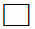  ‑ в виде бумажного документа при личном обращении в МФЦ;  ‑ посредством почтовой связи в виде бумажного документа, отправленного на почтовый адрес: _______________________________________________________________________________(указать почтовый адрес) ‑ в виде электронного документа, направленного на электронную почту заявителя <*> Заявление от юридических лиц оформляется на официальном бланке организацииЗаявитель (представитель Заявителя)Ф.И.О. ______________________________________________________________________________Подпись Заявителя (представителя Заявителя):_________________________   				«_____» ____________ 20____ год.М.П.Приложение № 2к Административному регламенту администрации муниципального образования Тихвинский муниципальный район Ленинградской области по предоставлению муниципальной услуги «Выдача разрешений на выполнение авиационных работ, парашютных прыжков, демонстрационных полётов воздушных судов, полётов беспилотных воздушных судов (за исключением полётов беспилотных воздушных судов с максимальной взлётной массой менее 0,25 кг), подъёма привязных аэростатов над населёнными пунктами муниципального образования Тихвинский муниципальный район Ленинградской области, а также посадки (взлёта) на расположенные в границах населённых пунктов площадки, сведения о которых не опубликованы в документах аэронавигационной информации»РАЗРЕШЕНИЕНа осуществление авиационных работ, парашютных прыжков, демонстрационных полётов воздушных судов, полётов беспилотных воздушных судов (за исключением полетев беспилотных воздушных судов с максимальной взлётной массой менее 0,25 кг), подъёмов привязных аэростатов, а также посадки (взлёта) на площадки, расположенные в границах муниципального образования Тихвинский муниципальный район Ленинградской области, сведения о которых не опубликованы в документах аэронавигационной информации«______»____________20____ года						№_______________Разрешение выдано:__________________________________________________________________________________________________________________________________________________________________________(Ф.И.О. лица, наименование организации)на использование воздушного пространства над территорией муниципального образования Тихвинский муниципальный район Ленинградской области при __________________________________________________________________________________________________________________(указывается вид деятельности)Сроки использования воздушного пространства: ______________________________________________________________________________________________________________________________Адрес проведения мероприятия: ___________________________________________________________________________________________________________________________________________________________ 		______________________(подпись)  	(расшифровка)Приложение № 3к Административному регламенту администрации муниципального образования Тихвинский муниципальный район Ленинградской области по предоставлению муниципальной услуги «Выдача разрешений на выполнение авиационных работ, парашютных прыжков, демонстрационных полётов воздушных судов, полётов беспилотных воздушных судов (за исключением полётов беспилотных воздушных судов с максимальной взлётной массой менее 0,25 кг), подъёма привязных аэростатов над населёнными пунктами муниципального образования Тихвинский муниципальный район Ленинградской области, а также посадки (взлёта) на расположенные в границах населённых пунктов площадки, сведения о которых не опубликованы в документах аэронавигационной информации»_________________________________________(Ф.И.О. физического лица и адрес проживания/наименование организации и ИНН)_________________________________________(Ф.И.О. представителя заявителя и реквизиты доверенности)Контактная информация:Тел. _____________________________________Эл. Почта ________________________________РЕШЕНИЕоб отказе в приёме заявления и документов, необходимых для предоставления муниципальной услугиНастоящим подтверждается, что при приёме документов, необходимых для предоставления муниципальной услуги _________________________________________________________________________________________________________________________________________________________________________________________________________________________________________,(наименование муниципальной услуги в соответствии с административным регламентом)были выявлены следующие основания для отказа в приёме документов:_______________________________________________________________________________________________________________________________________________________________________________________________________________________________________________________________(указываются основания для отказа в приёме документов, предусмотренные пунктом 2.9 административного регламента)В связи с изложенным принято решение об отказе в приёме заявления и иных документов, необходимых для предоставления муниципальной услуги.Для получения муниципальной услуги заявителю необходимо представить следующие документы:_______________________________________________________________________________________________________________________________________________________________________________________________________________________________________________________________(указывается перечень документов в случае, если основанием для отказа является представление неполного комплекта документов)_______________________	_________________	_____________________________________(должностное лицо (специалист МФЦ) 	подпись	Фамилия, имя, отчество	(дата)М.П.Подпись заявителя, подтверждающая получение решения об отказе в приёме документов________________________	______________________________________	___________________(подпись) 	(Ф.И.О. заявителя/представителя заявителя) 	(дата)____________________Об утверждении административного регламента администрации муниципального образования Тихвинский муниципальный район Ленинградской области по предоставлению муниципальной услуги «Выдача разрешений на выполнение авиационных работ, парашютных прыжков, демонстрационных полётов воздушных судов, полётов беспилотных воздушных судов (за исключением полётов беспилотных воздушных судов с максимальной взлётной массой менее 0,25 кг), подъёма привязных аэростатов над населёнными пунктами муниципального образования Тихвинский муниципальный район Ленинградской области, а также посадки (взлёта) на расположенные в границах населённых пунктов площадки, сведения о которых не опубликованы в документах аэронавигационной информации»21,0600 ДО НПАЗаместитель главы администрации по безопасностиФедоров К.А.Заведующий общим отделомСавранская И.Г.Заведующий юридическим отделомПавличенко И.С.Заведующий отделом информационного обеспеченияВасильева Е.Ю.Дело 1Юридический отдел1Общий отдел1Отдел безопасности и мобилизационной подготовки2МУ «ТЦБС»3АНО «Редакция газеты «Трудовая слава»1ГБУ «МФЦ Тихвинского МР ЛО»1ИТОГО10Юридический адрес, индексТелефонИНН/ЕГРЮЛ (ЕГРИП)Ф.И.О. руководителя(должность, телефон)Лица, уполномоченные совершать действия от имени организации1234